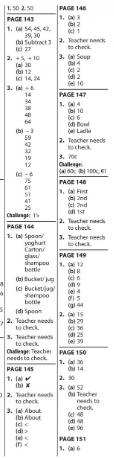 Second Class Capacity Answers